 
2023 DICKINSON COUNTY RACING ASSOCIATION MEMBERSHIP APPLICATION
Applicant’s Name: ________________________________________Date________________
                             Drivers must have a DCRA membership in their name (no team name) to be eligible for points and DCRA awards
CONTRACT: I am an independent contractor assuming all responsibility for money received as a result of my activities including income tax, FICA, worker’s compensation, and withholding taxes. I am not an employee of DCRA or Norway Speedway. 
BENEFITS: I agree that I will be entitled only to the benefits of the Competitor accident policy procured by the Speedway for accidental injuries. The forgoing shall constitute the limit of liability of DCRA & Norway Speedway for such injuries occurring to me in any Speedway event. 
COMPLIANCE: The undersigned and/or the agents of, agrees to abide by all the rules and regulations of the DCRA and Norway Speedway, now published or hereinafter modified.
SOCIAL MEDIA: Any defamatory comments on any social media platform towards the DCRA, Norway Speedway, officials, fellow competitors, sponsors, and fans will result in serious disciplinary actions up to including suspension and loss of membership and it’s privileges.
BREACH & DAMAGE: In the event the undersigned breaches this agreement, he shall be liable for damages sustained by the DCRA and/or Norway Speedway.
ADVERTISING RELEASES: The undersigned consents to the use of his name, pictures of himself and his car for publicity, advertising, and endorsements both before and after the events, and relinquishes any rights to photos taken in connection with events and consents to the publication or sales of such photos as the Speedway so desires.
ARBITRATION: Any controversy or claim arising out of or relating to this agreement, including any breach, shall be settled in accordance with the rules and regulations of the DCRA and Norway Speedway. The undersigned agrees to accept the decision of this process.
LITIGATION: All DCRA members and competitors expressly agree that determinations by DCRA technical officials as to the interpretation and application of the DCRA rules are non-liable, and that they will not initiate or maintain any kind of litigation against DCRA or anyone acting on behalf of DCRA, to reverse or modify determinations, or to recover damages, or to seek any other kind of relief. A DCRA member or competitor who initiates or maintains litigation or maintains litigation agrees to reimburse DCRA for all costs of litigation, including attorney’s fees.
Signature:________________________________________________________________________
                  The above signed has read the above and accepts responsibility for others listed on this membership application.
CLUB CARD= $40.00
CLUB CARD WITH SEASON PIT PASS=$240.00 (club card required for season pit pass purchase)
LATE FEE APPLIES AFTER CLOSING OF APRIL MEETING
After April meeting CLUB CARD=$70.00          CLUB CARD WITH SEASON PIT PASS=$270.00
PLEASE PRINT NAME THAT IS TO BE LISTED ON CLUB CARD. MARK (X) FOR SEASON PIT PASS PURCHASE                                  
(  ) 1.________________________________________                    (  ) 6.____________________________
(  ) 2.________________________________________                    (  ) 7.____________________________
(  ) 3.________________________________________                    (  ) 8.____________________________
(  ) 4.________________________________________                    (  ) 9.____________________________
(  ) 5.________________________________________                    (  ) 10.___________________________
CASH OR CHECK ONLY. CHECKS SHOULD BE WRITTEN TO: DCRA                           
MAIL TO: DCRA                                                                                           OFFICE USE ONLY
                  PO BOX 144                                                                                          Amount received $______   Date:______
                    NORWAY, MI. 49870                                                                          Cash or Check_______ Received:_______                                                                                 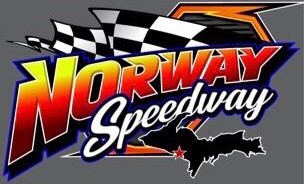 